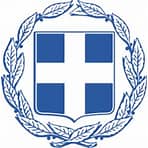 ΕΛΛΗΝΙΚΗ ΔΗΜΟΚΡΑΤΙΑ                                              ΑΝΑΚΟΙΝΩΣΗ ΜΕ ΑΡΙΘΜΟΝΟΜΟΣ ΑΤΤΙΚΗΣ                                                            ΣΟΧ 1/2024ΔΗΜΟΣ ΑΓΙΩΝ ΑΝΑΡΓΥΡΩΝ - ΚΑΜΑΤΕΡΟΥΔΙΕΥΘΥΝΣΗ ΔΙΟΙΚ/ΚΩΝ ΥΠΗΡΕΣΙΩΝΛ. ΔΗΜΟΚΡΑΤΙΑΣ 61                                                           135 61 ΑΓΙΟΙ ΑΝΑΡΓΥΡΟΙ                                                          ΠΙΝΑΚAΣ ΑΠΟΡΡΙΠΤΕΩΝ  ΕΙΔΙΚΟΤΗΤΑ: ΔΕ ΟΔΗΓΩΝ ΚΩΔΙΚΟΣ: 101			                  ΑΓΙΟΙ ΑΝΑΡΓΥΡΟΙ,     26 .2.2024                                                         Ο   ΑΝΤΙΔΗΜΑΡΧΟΣ ΔΙΟΙΚΗΤΙΚΩΝ ΥΠΗΡΕΣΙΩΝ                                                                       & ΨΗΦΙΑΚΗΣ ΜΕΤΑΒΑΣΗΣ                                               ΔΑΜΙΑΝΟΣ ΚΟΥΡΑΣΗΣΑ/ΑΟΝΟΜΑΤΕΠΩΝΥΜΟΟΝΟΜΑ ΠΑΤΡΟΣΑ.Δ.Τ.ΛΟΓΟΣ ΑΠΟΡΡΙΨΗΣ1Τ 192606ΕΛΛΕΙΨΗ ΚΑΡΤΑΣ ΨΗΦΙΑΚΟΥ ΤΑΧΟΓΡΑΦΟΥ2ΑΜ 537636ΕΛΛΕΙΨΗ ΚΑΡΤΑΣ ΨΗΦΙΑΚΟΥ ΤΑΧΟΓΡΑΦΟΥ